Załącznik nr 2 do Regulaminu Rekrutacji i Uczestnictwa w Projekcie pn. Podkarpackie Centrum Integracji Cudzoziemców II 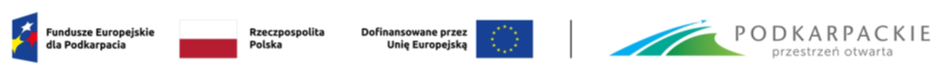 FORMULARZ ZGŁOSZENIOWY UCZESTNIKA PROJEKTU(dot. pracowników instytucji publicznych / niepublicznych posiadających jednostkę organizacyjną na obszarze woj. podkarpackiego, pracujących z OPT)Projekt pn. Podkarpackie Centrum Integracji Cudzoziemców II o nr FEPK.07.17-IP.01-0001/23 realizowany przez Wojewódzki Urząd Pracy w Rzeszowie w ramach naboru niekonkurencyjnego nr FEPK.07.17-IP.01-001/23 Priorytetu 7 FEPK.07 Kapitał ludzki gotowy do zmian, Działania FEPK.07.17 Integracja społeczno-gospodarcza obywateli państw trzecich Fundusze Europejskie dla Podkarpacia 2021-2027.UWAGA: FORMULARZ NALEŻY WYPEŁNIĆ CZYTELNIE W JĘZYKU POLSKIM I PODPISAĆ.Wykaz załączników załączonych do przedmiotowego Formularza:……………………………………………………………………………………………………………………………………………………………………………………………………………………………………………………………………………………………………………………………………………………………………………………………………………………………………………………………………………………Klauzula informacyjna Wojewódzkiego Urzędu Pracy w Rzeszowie dla Kandydata do Projektu Podkarpackie Centrum Integracji Cudzoziemców II W celu wykonania obowiązku nałożonego art. 13 Rozporządzenia Parlamentu Europejskiego i Rady (UE) 2016/679 z dnia 27 kwietnia 2016 r. w sprawie ochrony osób fizycznych w związku z przetwarzaniem danych osobowych i w sprawie swobodnego przepływu takich danych oraz uchylenia dyrektywy 95/46/WE (ogólne rozporządzenie o ochronie danych), dalej RODO, w związku z art. 88 ustawy o zasadach realizacji zadań finansowanych ze środków europejskich w perspektywie finansowej 2021-2027 z dnia 28 kwietnia 2022 r., zwanej dalej ustawą wdrożeniową, informujemy o zasadach przetwarzania Państwa danych osobowych:Administratorem Państwa danych osobowych jest: Wojewódzki Urząd Pracy w Rzeszowie, z siedzibą przy ulicy Adama Stanisława Naruszewicza 11, 35-055 Rzeszów, dalej WUP. Telefon kontaktowy: (17) 85 09 200, (17) 85 09 230, adres e-mail: wup@wup-rzeszow.pl lub rzwu@praca.gov.pl.Osobą wyznaczoną do kontaktu w związku z przetwarzaniem Państwa danych osobowych jest Inspektor Ochrony Danych, dalej IOD.  Kontakt z IOD możliwy jest pod numerem tel. (17) 850 92 32 i adresem e-mail: iod@wup-rzeszow.pl. Z IOD należy kontaktować się wyłącznie w sprawach dotyczących przetwarzania Państwa danych osobowych przez WUP, wynikających z RODO, w tym realizacji praw.Państwa dane osobowe będą przetwarzane w związku z udziałem w Projekcie Podkarpackie Centrum Integracji Cudzoziemców II, który realizowany będzie w ramach programu regionalnego Fundusze Europejskie dla Podkarpacia 2021-2027, dalej FEP 2021-2027. W szczególności Państwa dane osobowe będą przetwarzane w celu monitorowania, sprawozdawczości, komunikacji, publikacji, ewaluacji, zarządzania finansowego, weryfikacji i audytów oraz dla celów związanych z określaniem kwalifikowalności uczestników. Podanie danych osobowych jest dobrowolne, ale konieczne do realizacji wyżej wymienionego celu. Odmowa ich podania jest równoznaczna z brakiem możliwości uczestnictwa w wyżej wymienionym Projekcie.Państwa dane osobowe będą przetwarzane na podstawie art. 6 ust. 1 lit. c i e, art. 9 ust. 2 lit. g oraz art. 10 RODO, w związku z realizacją zadań wynikających m.in. z:Rozporządzenia Parlamentu Europejskiego i Rady (UE) 2021/1060 z dnia 24 czerwca 2021 r. ustanawiającego wspólne przepisy dotyczące Europejskiego Funduszu Rozwoju Regionalnego, Europejskiego Funduszu Społecznego Plus, Funduszu Spójności, Funduszu na rzecz Sprawiedliwej Transformacji i Europejskiego Funduszu Morskiego, Rybackiego i Akwakultury, a także przepisy finansowe na potrzeby tych funduszy oraz na potrzeby Funduszu Azylu, Migracji i Integracji, Funduszu Bezpieczeństwa Wewnętrznego i Instrumentu Wsparcia Finansowego na rzecz Zarządzania Granicami i Polityki Wizowej;Rozporządzenia Parlamentu Europejskiego i Rady (UE) 2021/1057 z dnia 24 czerwca 2021 r. ustanawiającego Europejski Fundusz Społeczny Plus (EFS+) oraz uchylającego rozporządzenie (UE) nr 1296/2013 rozporządzenia EFS+;ustawy wdrożeniowej.Administrator będzie przetwarzał Państwa dane osobowe w ściśle określonym, minimalnym zakresie niezbędnym do osiągnięcia celu, o którym mowa w pkt. 3.Na podstawie art. 89 ust. 1 ustawy wdrożeniowej dostęp do Państwa danych osobowych i informacji gromadzonych przez Administratora przysługuje ministrowi właściwemu do spraw rozwoju regionalnego, wykonującemu zadania państwa członkowskiego, ministrowi właściwemu do spraw finansów publicznych, instytucjom zarządzającym, instytucjom pośredniczącym, instytucji audytowej, a także podmiotom, którym wymienione podmioty powierzają realizację zadań na podstawie odrębnej umowy, w zakresie niezbędnym do realizacji ich zadań wynikających z przepisów ustawy wdrożeniowej. Państwa dane osobowe mogą zostać udostępnione przez WUP m.in. podmiotom zaangażowanym w szczególności w: proces audytu, ewaluacji i kontroli w ramach FEP 2021-2027, zgodnie z nałożonymi na WUP obowiązkami, na podstawie m.in. aktów prawnych wskazanych w pkt. 4., a także podmiotom realizującym formy wsparcia przewidziane w projekcie, podmiotom świadczącym usługi pocztowe dla Administratora w zakresie danych adresowych, obsługującym doręczenia korespondencji w postaci elektronicznej, a także świadczącym usługi w zakresie używanych przez WUP w Rzeszowie systemów teleinformatycznych.Państwa dane osobowe będą przechowywane przez okres niezbędny do realizacji celów określonych w pkt 3. Dalsze przetwarzanie danych osobowych może wynikać z konieczności zapewnienia zgodności z okresem archiwizacji FEP 2021-2027 oraz z przepisów ustawy z dnia 14 lipca 1983 r. o narodowym zasobie archiwalnym i archiwach.W odniesieniu do Państwa danych osobowych decyzje nie będą podejmowane w sposób zautomatyzowany, stosowanie do art. 22 RODO.Posiadają Państwo prawo do: dostępu do swoich danych osobowych i ich sprostowania; ograniczenia przetwarzania danych osobowych; wniesienia skargi do organu nadzorczego (Urząd Ochrony Danych Osobowych), gdy uznacie Państwo, że przetwarzanie danych osobowych narusza przepisy RODO.Na podstawie art. 17 ust. 3 lit. b i d RODO, nie jest możliwe usunięcie danych osobowych niezbędnych do wywiązania się z prawnego obowiązku wymagającego przetwarzania na mocy prawa Unii lub prawa państwa członkowskiego oraz celów archiwalnych w interesie publicznym. Ponadto mając na uwadze cel i podstawę prawną przetwarzania danych w ramach FEP 2021-2027, osobie której dane są przetwarzane nie przysługuje prawo do usunięcia albo przenoszenia tych danych.Przedstawione przeze mnie dane w ramach Formularza zgłoszeniowego uczestnika projektu są prawdziwe, kompletne i odpowiadają stanowi faktycznemu na dzień podpisania niniejszego oświadczenia. Jestem świadoma/świadomy odpowiedzialności prawnej, jaką ponoszę w przypadku podania nieprawdziwych danych.…..………………………………………………..…….       ……………………………………………………………...MIEJSCOWOŚĆ I DATA                                                     CZYTELNY PODPIS UCZESTNIKA/CZKI PROJEKT	DANE PODMIOTU OBJĘTEGO WSPARCIEMDANE PODMIOTU OBJĘTEGO WSPARCIEMDANE PODMIOTU OBJĘTEGO WSPARCIEMDANE PODMIOTU OBJĘTEGO WSPARCIEMDANE PODMIOTU OBJĘTEGO WSPARCIEM1.NAZWA INSTYTUCJI2.NIP BRAK3.TYP INSTYTUCJI, W TYM PRZEDSIĘBIORSTWO mikroprzedsiębiorstwo mikroprzedsiębiorstwo3.TYP INSTYTUCJI, W TYM PRZEDSIĘBIORSTWO małe przedsiębiorstwo małe przedsiębiorstwo3.TYP INSTYTUCJI, W TYM PRZEDSIĘBIORSTWO średnie przedsiębiorstwo średnie przedsiębiorstwo3.TYP INSTYTUCJI, W TYM PRZEDSIĘBIORSTWO duże przedsiębiorstwo duże przedsiębiorstwo3.TYP INSTYTUCJI, W TYM PODMIOT EKONOMII SPOŁECZNEJ przedsiębiorstwo społeczne przedsiębiorstwo społeczne3.TYP INSTYTUCJI, W TYM PODMIOT EKONOMII SPOŁECZNEJ podmiot reintegracyjny 
(WTZ, ZAZ, CIS, KIS) podmiot reintegracyjny 
(WTZ, ZAZ, CIS, KIS)3.TYP INSTYTUCJI, W TYM PODMIOT EKONOMII SPOŁECZNEJ organizacja pozarządowa organizacja pozarządowa3.TYP INSTYTUCJI, W TYM PODMIOT EKONOMII SPOŁECZNEJ spółdzielnia socjalna spółdzielnia socjalna3.TYP INSTYTUCJI, W TYM PODMIOT EKONOMII SPOŁECZNEJ spółdzielnia pracy, w tym spółdzielnia inwalidów i spółdzielnia niewidomych spółdzielnia pracy, w tym spółdzielnia inwalidów i spółdzielnia niewidomych3.TYP INSTYTUCJI, W TYM PODMIOT EKONOMII SPOŁECZNEJ spółdzielnia produkcji rolnej spółdzielnia produkcji rolnej3.TYP INSTYTUCJI, W TYM PODMIOT EKONOMII SPOŁECZNEJ inne …………………………………. inne ………………………………….3.TYP INSTYTUCJI, W TYM INSTYTUCJA RYNKU PRACY INSTYTUCJA RYNKU PRACY INSTYTUCJA RYNKU PRACY3.TYP INSTYTUCJI, W TYM JEDNOSTKA ADMINISTRACJI RZĄDOWEJ JEDNOSTKA ADMINISTRACJI RZĄDOWEJ JEDNOSTKA ADMINISTRACJI RZĄDOWEJ3.TYP INSTYTUCJI, W TYM JEDNOSTKA SAMORZĄDU TERYTORIALNEGO (bez szkół 
i placówek systemu oświaty) JEDNOSTKA SAMORZĄDU TERYTORIALNEGO (bez szkół 
i placówek systemu oświaty) JEDNOSTKA SAMORZĄDU TERYTORIALNEGO (bez szkół 
i placówek systemu oświaty)3.TYP INSTYTUCJI, W TYM ZWIĄZEK ZAWODOWY ZWIĄZEK ZAWODOWY ZWIĄZEK ZAWODOWY3.TYP INSTYTUCJI, W TYM ORGANIZACJA PRACODAWCÓW ORGANIZACJA PRACODAWCÓW ORGANIZACJA PRACODAWCÓW3.TYP INSTYTUCJI, W TYM PODMIOT SYSTEMU SZKOLNICTWA WYŻSZEGO 
I NAUKI uczelnia uczelnia3.TYP INSTYTUCJI, W TYM PODMIOT SYSTEMU SZKOLNICTWA WYŻSZEGO 
I NAUKI instytut naukowy instytut naukowy3.TYP INSTYTUCJI, W TYM PODMIOT SYSTEMU SZKOLNICTWA WYŻSZEGO 
I NAUKI instytut badawczy instytut badawczy3.TYP INSTYTUCJI, W TYM PODMIOT SYSTEMU SZKOLNICTWA WYŻSZEGO 
I NAUKI międzynarodowy instytut naukowy międzynarodowy instytut naukowy3.TYP INSTYTUCJI, W TYM PODMIOT SYSTEMU SZKOLNICTWA WYŻSZEGO 
I NAUKI federacja podmiotów systemu szkolnictwa wyższego i nauki federacja podmiotów systemu szkolnictwa wyższego i nauki3.TYP INSTYTUCJI, W TYM PODMIOT SYSTEMU SZKOLNICTWA WYŻSZEGO 
I NAUKI Państwowa Akademia Nauk Państwowa Akademia Nauk3.TYP INSTYTUCJI, W TYM PODMIOT SYSTEMU SZKOLNICTWA WYŻSZEGO 
I NAUKI Centrum Łukasiewicz Centrum Łukasiewicz3.TYP INSTYTUCJI, W TYM PODMIOT SYSTEMU SZKOLNICTWA WYŻSZEGO 
I NAUKI Instytut działający w ramach Sieci Badawczej Łukasiewicz Instytut działający w ramach Sieci Badawczej Łukasiewicz3.TYP INSTYTUCJI, W TYM PODMIOT SYSTEMU SZKOLNICTWA WYŻSZEGO 
I NAUKI Polska Akademia Umiejętności Polska Akademia Umiejętności3.TYP INSTYTUCJI, W TYM PODMIOT SYSTEMU SZKOLNICTWA WYŻSZEGO 
I NAUKI państwowa osoba prawna państwowa osoba prawna3.TYP INSTYTUCJI, W TYM PODMIOT SYSTEMU SZKOLNICTWA WYŻSZEGO 
I NAUKI inne ………………………………. inne ……………………………….3.TYP INSTYTUCJI, W TYM PODMIOT WYKONUJĄCY DZIAŁALNOŚĆ LECZNICZĄ podmiot wykonujący działalność leczniczą w rodzaju świadczeń POZ podmiot wykonujący działalność leczniczą w rodzaju świadczeń POZ3.TYP INSTYTUCJI, W TYM PODMIOT WYKONUJĄCY DZIAŁALNOŚĆ LECZNICZĄ podmiot wykonujący działalność leczniczą w rodzaju świadczeń AOS podmiot wykonujący działalność leczniczą w rodzaju świadczeń AOS3.TYP INSTYTUCJI, W TYM PODMIOT WYKONUJĄCY DZIAŁALNOŚĆ LECZNICZĄ podmiot wykonujący działalność leczniczą w rodzaju świadczenia szpitalne podmiot wykonujący działalność leczniczą w rodzaju świadczenia szpitalne3.TYP INSTYTUCJI, W TYM PODMIOT WYKONUJĄCY DZIAŁALNOŚĆ LECZNICZĄ inne …………………………….. inne ……………………………..3.TYP INSTYTUCJI, W TYM SZKOŁA szkoła podstawowa szkoła podstawowa3.TYP INSTYTUCJI, W TYM SZKOŁA zasadnicza szkoła zawodowa zasadnicza szkoła zawodowa3.TYP INSTYTUCJI, W TYM SZKOŁA liceum ogólnokształcące liceum ogólnokształcące3.TYP INSTYTUCJI, W TYM SZKOŁA technikum technikum3.TYP INSTYTUCJI, W TYM SZKOŁA szkoła specjalna przysposabiająca do pracy szkoła specjalna przysposabiająca do pracy3.TYP INSTYTUCJI, W TYM SZKOŁA szkoła policealna szkoła policealna3.TYP INSTYTUCJI, W TYM SZKOŁA szkoła artystyczna (w tym ogólnokształcące szkoły muzyczne) szkoła artystyczna (w tym ogólnokształcące szkoły muzyczne)3.TYP INSTYTUCJI, W TYM SZKOŁA ośrodek wychowania przedszkolnego ośrodek wychowania przedszkolnego3.TYP INSTYTUCJI, W TYM SZKOŁA szkoła branżowa I stopnia szkoła branżowa I stopnia3.TYP INSTYTUCJI, W TYM SZKOŁA szkoła branżowa II stopnia szkoła branżowa II stopnia3.TYP INSTYTUCJI, W TYM SZKOŁA inne ………………………………. inne ……………………………….3.TYP INSTYTUCJI, W TYM PLACÓWKA SYSTEMU OŚWIATY poradnia psychologiczno-pedagogiczna poradnia psychologiczno-pedagogiczna3.TYP INSTYTUCJI, W TYM PLACÓWKA SYSTEMU OŚWIATY placówka wychowania przedszkolnego placówka wychowania przedszkolnego3.TYP INSTYTUCJI, W TYM PLACÓWKA SYSTEMU OŚWIATY centrum kształcenia praktycznego/ zawodowego/ ustawicznego centrum kształcenia praktycznego/ zawodowego/ ustawicznego3.TYP INSTYTUCJI, W TYM PLACÓWKA SYSTEMU OŚWIATY inne ……………………………….. inne ………………………………..3.TYP INSTYTUCJI, W TYM SĄDY POWSZECHNE SĄDY POWSZECHNE SĄDY POWSZECHNE3.TYP INSTYTUCJI, W TYM PROKURATURA PROKURATURA PROKURATURA3.TYP INSTYTUCJI, W TYM PODMIOT ŚWIADCZĄCY USŁUGI SZKOLENIOWE PODMIOT ŚWIADCZĄCY USŁUGI SZKOLENIOWE PODMIOT ŚWIADCZĄCY USŁUGI SZKOLENIOWE3.TYP INSTYTUCJI, W TYM INNE ……………………………………………………………. INNE ……………………………………………………………. INNE …………………………………………………………….DANE TELEADRESOWEDANE TELEADRESOWEDANE TELEADRESOWEDANE TELEADRESOWEDANE TELEADRESOWE1.KRAJ2.WOJEWÓDZTWO3.POWIAT4.GMINA5.MIEJSCOWOŚĆ6.KOD POCZTOWY7.TELEFON KONTAKTOWY8.ADRES E-MAILSZCZEGÓŁY WSPARCIASZCZEGÓŁY WSPARCIASZCZEGÓŁY WSPARCIASZCZEGÓŁY WSPARCIASZCZEGÓŁY WSPARCIA1.Czy wsparciem zostali objęci pracownicy instytucji (tj. pracownicy podmiotu objętego wsparciem) TAK NIE TAK NIE TAK NIEDANE UCZESTNIKA PROJEKTU DANE UCZESTNIKA PROJEKTU DANE UCZESTNIKA PROJEKTU DANE UCZESTNIKA PROJEKTU 1.IMIĘ2.NAZWISKO3.OBYWATELSTWO OBYWATELSTWO POLSKIE OBYWATELSTWO POLSKIE3.OBYWATELSTWO BRAK POLSKIEGO OBYWATELSTWA – obywatel kraju UE  BRAK POLSKIEGO OBYWATELSTWA – obywatel kraju UE 3.OBYWATELSTWO BRAK POLSKIEGO OBYWATELSTWA LUB UE – obywatel kraju spoza UE / bezpaństwowiec  BRAK POLSKIEGO OBYWATELSTWA LUB UE – obywatel kraju spoza UE / bezpaństwowiec 4.RODZAJ UCZESTNIKA Indywidualny Indywidualny4.RODZAJ UCZESTNIKA Pracownik lub przedstawiciel instytucji / podmiotu Pracownik lub przedstawiciel instytucji / podmiotu5.PESEL BRAK6.INNY IDENTYFIKATOR 7.DATA URODZENIARRRR-MM-DDRRRR-MM-DD8.WIEK W CHWILI PRZYSTĄPIENIA DO PROJEKTU9.PŁEĆ KOBIETA KOBIETA9.PŁEĆ MĘŻCZYZNA MĘŻCZYZNA10.WYKSZTAŁCENIE ŚREDNIE I STOPNIA LUB NIŻSZE (ISCED 0–2) (osoba, która ukończyła: przedszkole / szkołę podstawową / gimnazjum)  ŚREDNIE I STOPNIA LUB NIŻSZE (ISCED 0–2) (osoba, która ukończyła: przedszkole / szkołę podstawową / gimnazjum) 10.WYKSZTAŁCENIE PONADGIMNAZJALNE (ISCED 3) LUB POLICEALNE (ISCED 4) (osoba, która ukończyła: szkołę zawodową (a po 2017 r. szkołę branżową 
I stopnia) / liceum/technikum / liceum uzupełniające / technikum uzupełniające / liceum profilowane / szkołę branżową II stopnia / szkołę policealną) PONADGIMNAZJALNE (ISCED 3) LUB POLICEALNE (ISCED 4) (osoba, która ukończyła: szkołę zawodową (a po 2017 r. szkołę branżową 
I stopnia) / liceum/technikum / liceum uzupełniające / technikum uzupełniające / liceum profilowane / szkołę branżową II stopnia / szkołę policealną)10.WYKSZTAŁCENIE WYŻSZE (ISCED 5–8)(osoba, która ukończyła: studia krótkiego cyklu / studia licencjackie 
lub inżynierskie / studia magisterskie / studia doktoranckie) WYŻSZE (ISCED 5–8)(osoba, która ukończyła: studia krótkiego cyklu / studia licencjackie 
lub inżynierskie / studia magisterskie / studia doktoranckie)DANE TELEADRESOWE – ADRES ZAMIESZKANIADANE TELEADRESOWE – ADRES ZAMIESZKANIADANE TELEADRESOWE – ADRES ZAMIESZKANIADANE TELEADRESOWE – ADRES ZAMIESZKANIA1.KRAJ2.WOJEWÓDZTWO3.POWIAT4.GMINA5.MIEJSCOWOŚĆ6.KOD POCZTOWY7.ULICA8.NR DOMU / NR LOKALU9.TELEFON KONTAKTOWY10.ADRES E-MAILSTATUS UCZESTNIKA W CHWILI PRZYSTĄPIENIA DO PROJEKTUSTATUS UCZESTNIKA W CHWILI PRZYSTĄPIENIA DO PROJEKTUSTATUS UCZESTNIKA W CHWILI PRZYSTĄPIENIA DO PROJEKTU1.OSOBA OBCEGO POCHODZENIA(osoba, która nie posiada polskiego obywatelstwa, bez względu na fakt posiadania lub nie obywatelstwa / obywatelstw innych krajów)  TAK NIE2.OSOBA PAŃSTWA TRZECIEGO (osoba, która jest obywatelem kraju spoza UE lub bezpaństwowiec) TAK NIE3.OSOBA NALEŻĄCA DO MNIEJSZOŚCI NARODOWEJ 
LUB ETNICZNEJ (W TYM SPOŁECZNOŚCI MARGINALIZOWANE)(mniejszości narodowe: białoruska, czeska, litewska, niemiecka, ormiańska, rosyjska, słowacka, ukraińska, żydowska; mniejszości etniczne: karaimska, łemkowska, romska, tatarska; społeczności marginalizowane: Romowie) TAK NIE Odmowa podania informacji4.OSOBA BEZDOMNA LUB DOTKNIĘTA WYKLUCZENIEM Z DOSTĘPU DO MIESZKAŃ(osoba bez dachu nad głową, w tym osoba żyjąca w przestrzeni publicznej lub zakwaterowana interwencyjnie;osoba bez mieszkania, w tym osoba zakwaterowana w placówkach 
dla bezdomnych, w schroniskach dla kobiet, schroniskach dla imigrantów, osoba opuszczająca instytucje penitencjarne/karne/medyczne, instytucje opiekuńcze, osoba otrzymująca długookresowe wsparcie z powodu bezdomności - specjalistyczne zakwaterowanie wspierane;osoba z niezabezpieczonym zakwaterowaniem, w tym osoba 
w lokalach niezabezpieczonych – przebywająca czasowo u rodziny/ przyjaciół, tj. przebywająca w konwencjonalnych warunkach lokalowych, ale nie w stałym miejscu zamieszkania ze względu na brak posiadania takiego, wynajmująca nielegalnie lub nielegalnie zajmująca ziemie, osoba posiadająca niepewny najem z nakazem eksmisji, osoba zagrożona przemocą; osoba z nieodpowiednimi warunkami mieszkaniowymi, w tym osoba zamieszkująca konstrukcje tymczasowe/nietrwałe, mieszkania substandardowe –  lokale nienadające się do zamieszkania wg standardu krajowego, w warunkach skrajnego przeludnienia; osoba niezamieszkująca w lokalu mieszkalnym w rozumieniu przepisów o ochronie praw lokatorów i mieszkaniowym zasobie gminy i niezameldowana na pobyt stały, w rozumieniu przepisów o ewidencji ludności, a także osoba niezamieszkująca w lokalu mieszkalnym i zameldowana na pobyt stały w lokalu, w którym nie ma możliwości zamieszkania) TAK NIE5.OSOBA Z NIEPEŁNOSPRAWNOŚCIAMI(osoba w świetle przepisów ustawy z dnia 27 sierpnia 1997 r. o rehabilitacji zawodowej i społecznej oraz zatrudnianiu osób niepełnosprawnych, a także osoba z zaburzeniami psychicznymi, o których mowa w ustawie z dnia 19 sierpnia 1994 r. o ochronie zdrowia psychicznego tj. osoba z odpowiednim orzeczeniem lub innym dokumentem poświadczającym stan zdrowia.) TAK NIE Odmowa podania informacjiSZCZEGÓŁY WSPARCIA – STATUS OSOBY NA RYNKU PRACY  W CHWILI PRZYSTĄPIENIA DO PROJEKTU SZCZEGÓŁY WSPARCIA – STATUS OSOBY NA RYNKU PRACY  W CHWILI PRZYSTĄPIENIA DO PROJEKTU SZCZEGÓŁY WSPARCIA – STATUS OSOBY NA RYNKU PRACY  W CHWILI PRZYSTĄPIENIA DO PROJEKTU 1.OSOBA BIERNA ZAWODOWO(osoba, która nie jest osobą pracującą 
ani bezrobotną) NIE TAK, w tym: Osoba nieuczestnicząca w  kształceniu lub szkoleniu Osoba ucząca się/odbywająca kształcenie Inne ………………………………………….2.OSOBA BEZROBOTNA (osoba pozostająca bez pracy, gotowa do podjęcia pracy i aktywnie poszukująca zatrudnienia) NIE TAK, w tym: Osoba długotrwale bezrobotna Inne ………………………………………….3.OSOBA PRACUJĄCA(osoba w wieku 15 lat i więcej, która wykonuje pracę, za którą otrzymuje wynagrodzenie, z której czerpie zyski lub korzyści rodzinne / osoba posiadająca zatrudnienie lub własną działalność, która jednak chwilowo nie pracuje ze względu 
na np. chorobę, urlop, spór pracowniczy 
czy kształcenie się lub szkolenie) NIE TAK, w tym: osoba prowadząca działalność 
na własnych rachunek osoba pracująca w administracji rządowej osoba pracująca w administracji samorządowej (z wyłączeniem szkół i placówek systemu oświaty) osoba pracująca w organizacji pozarządowej osoba pracująca w MMŚP osoba pracująca w dużym przedsiębiorstwie osoba pracująca w podmiocie wykonującym działalność leczniczą osoba pracująca w szkole lub placówce systemu oświaty (kadra pedagogiczna) osoba pracująca w szkole lub placówce systemu oświaty (kadra niepedagogiczna) osoba pracująca w szkole lub placówce systemu oświaty (kadra zarządzająca) osoba pracująca na uczelni osoba pracująca w instytucie naukowym osoba pracująca w instytucie badawczym osoba pracująca w instytucie działającym w ramach Sieci Badawczej Łukasiewicz osoba pracująca w międzynarodowym instytucie naukowym osoba pracująca dla federacji podmiotów systemu szkolnictwa wyższego i nauki osoba pracująca na rzecz państwowej osoby prawnej Inne……………………………………………KRYTERIA FORMALNE KRYTERIA FORMALNE KRYTERIA FORMALNE KRYTERIA FORMALNE 1.Pracownik instytucji publicznej/niepublicznej posiadającej jednostkę organizacyjną 
na obszarze 
woj. podkarpackiego, pracujący z OPT NIE TAK, w tym: PRACOWNIK INSTYTUCJI PUBLICZNEJ (wskazać nazwę instytucji i adres): ………………………………………………...………1.Pracownik instytucji publicznej/niepublicznej posiadającej jednostkę organizacyjną 
na obszarze 
woj. podkarpackiego, pracujący z OPT NIE TAK, w tym: PRACOWNIK INSTYTUCJI NIEPUBLICZNEJ (wskazać nazwę instytucji i adres): ………………………………………………...………Kandydat spełnia / nie spełnia wszystkie kryteria  formalne uczestnictwa w projekcieKandydat spełnia / nie spełnia wszystkie kryteria  formalne uczestnictwa w projekcie TAK NIE TAK NIE…………………………………………………………………..……………………………………………………….Data i podpis osoby weryfikującej spełnienie kryteriów formalnych (tj. kryterium formalnego nr 1)…………………………………………………………………..……………………………………………………….Data i podpis osoby weryfikującej spełnienie kryteriów formalnych (tj. kryterium formalnego nr 1)…………………………………………………………………..……………………………………………………….Data i podpis osoby weryfikującej spełnienie kryteriów formalnych (tj. kryterium formalnego nr 1)…………………………………………………………………..……………………………………………………….Data i podpis osoby weryfikującej spełnienie kryteriów formalnych (tj. kryterium formalnego nr 1)KRYTERIA PREFERENCYJNEKRYTERIA PREFERENCYJNEKRYTERIA PREFERENCYJNEKRYTERIA PREFERENCYJNE1.Pracownik instytucji publicznej/niepublicznej pracujący na rzecz OPT mniej niż 2 lata TAK – 5 pkt. NIE – 0 pkt. TAK – 5 pkt. NIE – 0 pkt.Kandydat spełnia / nie spełnia kryteria preferencyjne uczestnictwa w projekcieKandydat spełnia / nie spełnia kryteria preferencyjne uczestnictwa w projekcie TAK NIEŁączna liczba uzyskanych pkt.: ………………...……..…………………………………………………………………..……………………………………………………….Data i podpis osoby weryfikującej spełnienie kryteriów preferencyjnych (tj. kryterium preferencyjnego nr 1)…………………………………………………………………..……………………………………………………….Data i podpis osoby weryfikującej spełnienie kryteriów preferencyjnych (tj. kryterium preferencyjnego nr 1)…………………………………………………………………..……………………………………………………….Data i podpis osoby weryfikującej spełnienie kryteriów preferencyjnych (tj. kryterium preferencyjnego nr 1)…………………………………………………………………..……………………………………………………….Data i podpis osoby weryfikującej spełnienie kryteriów preferencyjnych (tj. kryterium preferencyjnego nr 1)DODATKOWE INFORMACJEDODATKOWE INFORMACJEDODATKOWE INFORMACJE1. Potrzeby wynikające z niepełnosprawności, których spełnienie mogłoby ułatwić udział 
w działaniach oferowanych w ramach niniejszego projektu Tłumacz języka migowego Transport niskopodłogowy Dostosowanie infrastruktury komputerowej np. programy powiększające, mówiące Osoby asystujące Dostosowanie wyżywienia Inny (wskazać jaki) …………………………………………..…………………………………………………..………